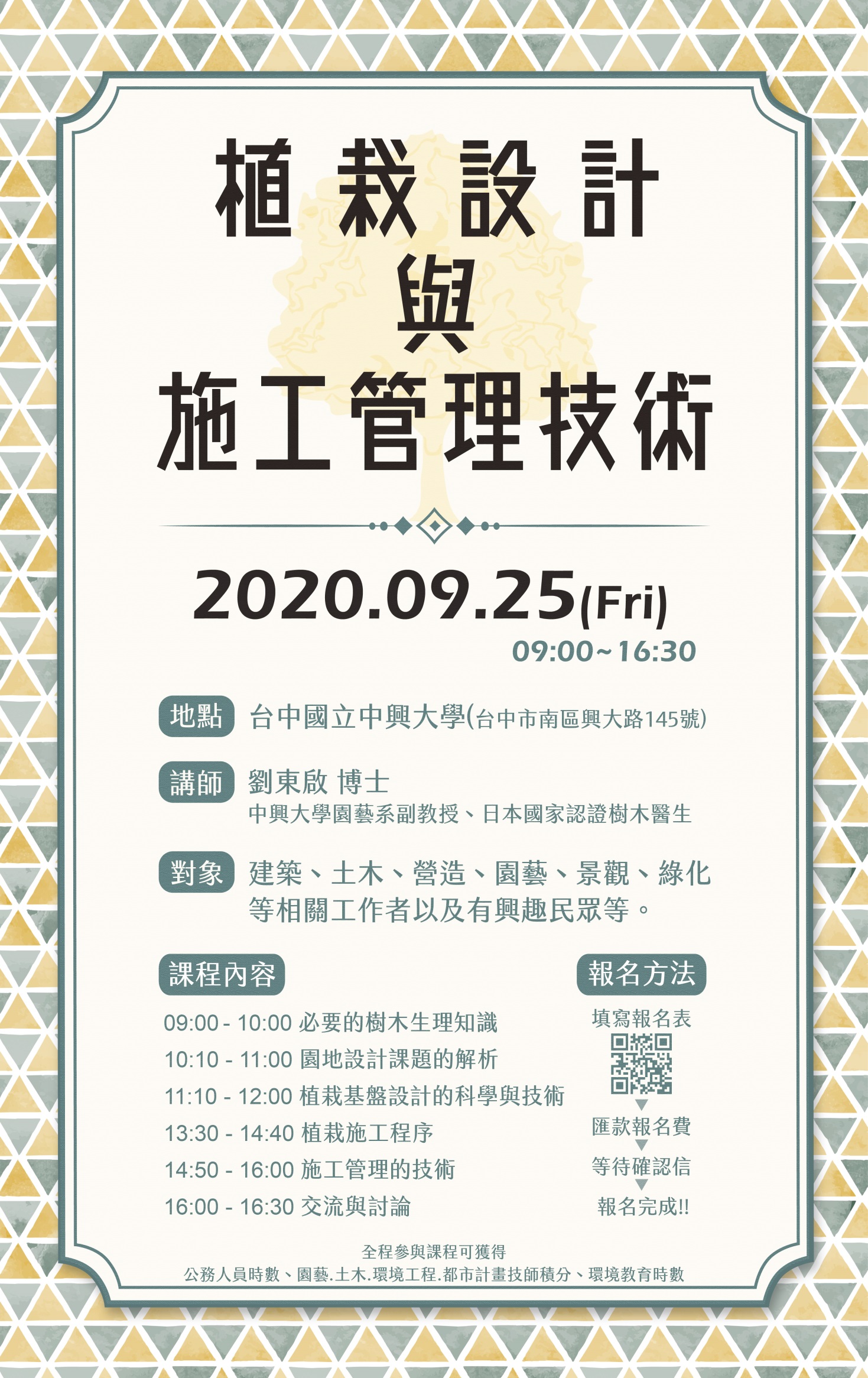 附件一、課程資訊繳費方式：※請匯款至承辦單位：本來興業股份有限公司。　　　　　　※對帳無誤後本會將以e-mail通知，請留意電子郵件通知。※退費規則：退費申請距研習會開始七日(含)前扣除轉帳手續費30元後全額退費。退費申請距研習會開始六日至三日前，扣除10%行政手續費及轉帳手續費30元。研習會三日起不予退費。研習退費採電話申請，由協會人員進行確認後，寄出退費申請書之電子檔供申請人填寫，請於一週內填妥回傳申請單。植栽設計與施工管理技術研習會2020年7月24日(五)植栽設計與施工管理技術研習會2020年7月24日(五)植栽設計與施工管理技術研習會2020年7月24日(五)植栽設計與施工管理技術研習會2020年7月24日(五)時間課程內容課程講師課程講師09:00-10:00必要的樹木生理知識劉東啟博士現職：國立中興大學園藝系副教授，日本國家認證樹醫生。劉東啟博士現職：國立中興大學園藝系副教授，日本國家認證樹醫生。10:10-11:00園地設計課題的解析劉東啟博士現職：國立中興大學園藝系副教授，日本國家認證樹醫生。劉東啟博士現職：國立中興大學園藝系副教授，日本國家認證樹醫生。11:10-12:00植栽基盤設計的科學與技術劉東啟博士現職：國立中興大學園藝系副教授，日本國家認證樹醫生。劉東啟博士現職：國立中興大學園藝系副教授，日本國家認證樹醫生。12:00-13:30　　　　　　　　　　　　用餐與午休　　　　　　　　　　　　用餐與午休　　　　　　　　　　　　用餐與午休13:30-14:40植栽施工程序劉東啟博士劉東啟博士14:50-16:00施工管理的技術劉東啟博士劉東啟博士16:00-16:30交流與討論交流與討論交流與討論※	報名相關資訊報名系統：https://bit.ly/3lobOuR研習費：新台幣3,000元整。（請於線上報名後五日內繳費，報名截止日：2020.9.22(二) ）※	報名相關資訊報名系統：https://bit.ly/3lobOuR研習費：新台幣3,000元整。（請於線上報名後五日內繳費，報名截止日：2020.9.22(二) ）※	報名相關資訊報名系統：https://bit.ly/3lobOuR研習費：新台幣3,000元整。（請於線上報名後五日內繳費，報名截止日：2020.9.22(二) ）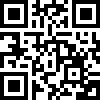 ATM轉帳銀行：玉山銀行中工分行　　　(銀行代號:808)
帳號：1252-940-005176無摺存款至玉山銀行各分行，填寫 "無摺存款單"存入研習費。請銀行員將報名者的姓名加註於備註欄內，此方式不需任何手續費。社團法人台灣綠化技術協會植栽設計與施工管理技術研習會 報名表社團法人台灣綠化技術協會植栽設計與施工管理技術研習會 報名表社團法人台灣綠化技術協會植栽設計與施工管理技術研習會 報名表社團法人台灣綠化技術協會植栽設計與施工管理技術研習會 報名表個人基本資料個人基本資料個人基本資料個人基本資料姓名性別□ 男     □ 女身分證字號午餐□ 葷     □ 素聯絡電話E-mail服務機關全銜職稱聯絡地址□□□□□ □□□□□ □□□□□ 其他資料其他資料其他資料其他資料發票開立種類□　二聯式發票□　三聯式發票（請填抬頭與統編）　　抬頭：＿＿＿＿＿＿＿＿＿＿、統編：＿＿＿＿＿＿＿＿□　二聯式發票□　三聯式發票（請填抬頭與統編）　　抬頭：＿＿＿＿＿＿＿＿＿＿、統編：＿＿＿＿＿＿＿＿□　二聯式發票□　三聯式發票（請填抬頭與統編）　　抬頭：＿＿＿＿＿＿＿＿＿＿、統編：＿＿＿＿＿＿＿＿公務人員終身學習時數□　不需要□　需要登錄（請再次確認身分證資料無誤）□　不需要□　需要登錄（請再次確認身分證資料無誤）□　不需要□　需要登錄（請再次確認身分證資料無誤）環境教育學習時數□　不需要□　需要（請再次確認身分證資料無誤）□　不需要□　需要（請再次確認身分證資料無誤）□　不需要□　需要（請再次確認身分證資料無誤）技師訓練積分□　不需要　　　　　　□　都市計畫技師　　　　□　園藝技師□　土木工程技師　　　□　環境工程技師□　不需要　　　　　　□　都市計畫技師　　　　□　園藝技師□　土木工程技師　　　□　環境工程技師□　不需要　　　　　　□　都市計畫技師　　　　□　園藝技師□　土木工程技師　　　□　環境工程技師研習證明(上課證明)□　不需要□　需要（請再次確認身分證資料無誤）□　不需要□　需要（請再次確認身分證資料無誤）□　不需要□　需要（請再次確認身分證資料無誤）匯款方式帳戶資料□ATM匯款，請填帳號後五碼：＿＿＿＿＿＿＿□無摺存款，請填匯款日期：＿＿年＿＿月＿＿日□ATM匯款，請填帳號後五碼：＿＿＿＿＿＿＿□無摺存款，請填匯款日期：＿＿年＿＿月＿＿日□ATM匯款，請填帳號後五碼：＿＿＿＿＿＿＿□無摺存款，請填匯款日期：＿＿年＿＿月＿＿日備註報名表請mail至itree001@gmail.com。連絡電話：0965-136925林小姐。報名表請mail至itree001@gmail.com。連絡電話：0965-136925林小姐。報名表請mail至itree001@gmail.com。連絡電話：0965-136925林小姐。